;V класВХ. № УД-12- ………………..……………. / ......................... 2023 г.  ДО ДИРЕКТОРАНА СРЕДНО УЧИЛИЩЕ „ЕПИСКОП КОНСТАНТИН ПРЕСЛАВСКИ” – БУРГАСЗ А Я В Л Е Н И Е за продължаване на обучението на ученик в V клас през учебната 2023/2024 година УВАЖАЕМИ ГОСПОДИН ДИРЕКТОР,Желая, детето ми да продължи да се обучава в V клас на Средно училище „Епископ Константин Преславски“ - Бургас през учебната 2023/2024 година. През предходната учебна 2022/2023 година синът ми (дъщеря ми) ........................................................................................................................................................... – учи в(име, презиме и фамилия на детето)…………………………………………………………………………………………………… – IV „…..“ клас(училище, клас, паралелка, в които се е обучавал ученика през предходната учебна година)Дата на записване: ................ 2023 г.			  Родител: ......................................................			                         				   (име, фамилия, подпис)Паралелки на V клас за учебната 2023/2024 година:Моля да отбележите с цифри от 1 до 6 по реда на предпочитанията Ви за паралелка, ако имате такива:При възможност, желанието Ви ще бъде удовлетворено. Критериите за прием и разпределение на децата по паралелки са публикувани в сайта на училището preslavski.org в секцията „Прием V клас“.ДАННИ ЗА ПОПЪЛВАНЕ НА УЧИЛИЩНАТА ДОКУМЕНТАЦИЯНА УЧЕНИК В  V  КЛАСПРЕЗ УЧЕБНАТА 2023 / 2024 ГОДИНАВ СРЕДНО УЧИЛИЩЕ „ЕПИСКОП КОНСТАНТИН ПРЕСЛАВСКИ” – БУРГАС.........................................................................................................................................................................................................(име, презиме, фамилия на ученика)Ученикът има: ЕГН         ЛНЧЕГН/ЛНЧ                                    			ПОЛ                 (м – мъжки, ж – женски)Месторождение: гр./с. ................................., община .............................., област ...................................Постоянен (настоящ) адрес: гр./с. ..........................., община ........................, област ..........................., ул./ ж.к. ................................................................, № ........, бл. ......., вх. ........, ет. ........, ап. ......., п.к. ........телефонен номер на ученика (ако има такъв): .....................................................................................Е-mail за кореспонденция с родителите:………………………………………………………………..РОДИТЕЛИ:Майка ...............................................................................................................................................(име, презиме, фамилия на майката)  образование: ………………………………….. телефонен номер:  ....................................................			        (висше, средно, основно, начално)Майката работи в: България       чужбинаБаща .................................................................................................................................................(име, презиме, фамилия на майката)  образование: ………………………………….. телефонен номер:  ....................................................			        (висше, средно, основно, начално)Бащата работи в: България       чужбинаДРУГИ ДАННИ:Личен лекар на ученика....................................................................., тел. номер......................................Хронични заболявания .................................................................................................................................Поведенчески проблеми ...............................................................................................................................Извънучилищни дейности (танцови състави, спортни клубове и др. – моля, посочете каква е дейността и къде се провежда)  .............................................................................................................................................Дата на попълване: ................................... 2023 г. 		Родител: ............................................									     	         /име, фамилия, подпис/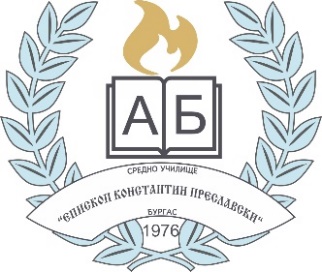 СРЕДНО УЧИЛИЩЕ „ЕПИСКОП КОНСТАНТИН ПРЕСЛАВСКИ“ – БУРГАС8010 Бургас,  ж.к. „П. Р. Славейков” до бл.44   Директор: 056 860905; Канцелария: 056 860906;   E-mail: info-200229@edu.mon.bg;   Web: www.preslavski.org8010 Бургас,  ж.к. „П. Р. Славейков” до бл.44   Директор: 056 860905; Канцелария: 056 860906;   E-mail: info-200229@edu.mon.bg;   Web: www.preslavski.orgпаралелкаПърви чужд език, ФУЧВтори чужд езикЖелание пореден №VА класАнглийски език, Български език и литератураНемски езикVА класАнглийски език, Български език и литератураРуски езикVБ, В класАнглийски език, Дигитални науки и уеб-програмиранеИспански езикVБ, В класАнглийски език, Дигитални науки и уеб-програмиранеРуски езикVГ класАнглийски език, Дигитални науки и уеб-програмиранеИталиански езикVГ класАнглийски език, Дигитални науки и уеб-програмиранеНемски език